การวิเคราะห์ผลกระทบของราคาน้ำมันที่มีผลต่อเศรษฐกิจในประเทศไทย(Analysis of the action of petroleum prices affect the economy in Thailand)กอกฤต   ถ่ายง่วน และคณะI30201  IS1 การศึกษาค้นคว้าและสร้างองค์ความรู้ภาคเรียนที่ 1 ปีการศึกษา 2558โรงเรียนอำมาตย์พานิชนุกูล จังหวัดกระบี่คำนำ                    “การวิเคราะห์ผลกระทบของราคาน้ำมันที่มีผลต่อเศรษฐกิจในประเทศไทย”มีวัตถุประสงค์เพื่อศึกษากลไกราคาน้ำมันที่อาจมีผลกระทบต่อเศรษฐกิจในไทย เพื่อวิเคราะห์ผลกระทบของราคาน้ำมันที่มีผลต่อระบบเศรษฐกิจในประเทศไทย และเพื่อส่งเสริมให้มีผู้ลงทุนในตลาดน้ำมันเพิ่มมากขึ้น                    มีขอบเขตการศึกษา คือ การศึกษาปัจจัยที่ส่งผลกระทบต่อราคาน้ำมัน การศึกษาปัจจัยที่ส่งผลกระทบต่อระบบเศรษฐกิจ และแนวทางและการส่งเสริมด้านการลงทุนในตลาดน้ำมัน                    ผู้เขียนบทความมีความคาดหวังว่าบทความวิชาการเล่มนี้จะให้ความรู้ ความเข้าใจ และจะเป็นประโยชน์ต่อผู้ศึกษาไม่มากก็น้อย                          กอกฤต ถ่ายง่วนและคณะ                                                                                                                                    31 สิงหาคม 2558สารบัญหน้าคำนำ	กสารบัญ	ขกิตติกรรมประกาศ	คการวิเคราะห์ผลกระทบของราคาน้ำมันที่มีผลต่อเศรษฐกิจในประเทศไทยปัจจัยที่ส่งผลกระทบต่อราคาน้ำมัน	1ปัจจัยที่ส่งผลกระทบต่อเศรษฐกิจน้ำมัน	2แนวทางและการส่งเสริมด้านการลงทุนในตลาดน้ำมัน	5เอกสารอ้างอิง	งข้อมูลผู้เขียน	จกิตติกรรมประกาศ                       บทความวิชาการ “การวิเคราะห์ผลกระทบของราคาน้ำมันที่มีผลต่อเศรษฐกิจในประเทศไทย”สำเร็จลุล่วงด้วยดี ด้วยความกรุณาจากหลายส่วน                       ขอขอบพระคุณ นายอวิรุทธิ์ กิตติวรรุทธ์ ผู้อำนวยการโรงเรียน คณะผู้บริหาร และคณะครูอาจารย์ โรงเรียนอำมาตย์พานิชนุกูล ทุกท่าน                       ขอขอบคุณ นายบดินทร์ บัวเกตุ ครูผู้สอนวิชา IS: Independent Study ที่ช่วยให้คำปรึกษาและชี้แนะแนวทางการเขียนบทความวิชาการ                      ขอขอบคุณ นางบุญเรือน ชดช้อย และนางณัฐณิชา ถ่ายง่วน ที่ช่วยสนับสนุนและอำนวยความสะดวกในการสืบค้นข้อมูลเพื่อนำมาเรียบเรียง                      ขอมอบคุณูปการที่เกิดจากการเขียนบทความเชิงวิชาการเรื่องนี้ ให้แด่บุพการี คณะครู และสถานศึกษา โรงเรียนอำมาตย์พานิชนุกูลกอกฤต ถ่ายง่วนและคณะ                                                                                                                                          2 กันยายน 2558การวิเคราะห์ผลกระทบของราคาน้ำมันที่มีผลต่อเศรษฐกิจในประเทศไทย(Analysis of the action of petroleum prices affect the economy in Thailand)                           ในแต่ละปีประเทศไทยต้องพึ่งพาพลังงานนำเข้าจากต่างประเทศเป็นอย่างมาก โดยเฉพาะพลังงานน้ำมัน เนื่องจากประเทศไทยเป็นประเทศในกลุ่มกำลังพัฒนาจึงต้องใช้น้ำมันในชีวิตประจำวันเป็นอย่างมาก เช่น การนำเข้าหรือส่งออกสินค้า การใช้น้ำมันในโรงงานอุตสาหกรรม การใช้น้ำมันในการผลิตไฟฟ้า เป็นต้น                            การปรับราคาน้ำมันจึงเป็นปัจจัยที่สำคัญที่สงผลกระทบต่อระบบเศรษฐกิจโดยรวมของประเทศไทย เพราะประเทศไทยใช้น้ำมันในการประกอบธูรกิจต่างๆเป็นจำนวนมาก ซึ่งหากน้ำมันมีราคาสูงขึ้นก็อาจจะทำให้สภาวะเศรษฐกิจมีภาวะตกต่ำแต่ถ้าหากน้ำมันมีราคาลดลงก็อาจจะส่งผลให้เศรษฐกิจมีการขยายตัวดีขึ้น โดยในปัจจุบันอัตราความต้องการใช้พลังงานน้ำมันในภาคเศรษฐกิจ มีความต้องการสูงขึ้นอย่างต่อเนื่อง จึงมีแนวโน้มที่ราน้ำมันอาจจะสูงขึ้นอีกตามมา                            ดังนั้น หากรู้ว่าน้ำมันจะมีแนวโน้มราคาที่สูงขึ้นในอนาคตก็ควรที่จะหามาตรการเตรียมรับมือ อย่างเช่นในปัจจุบันที่ รัฐบาลชุดปัจจุบันได้เข้ามาช่วยโดยควบคุมราคาน้ำมันให้มีความคงที่เหมาะสมไม่สูงจนเกินไปจึงทำให้เศรษฐกิจมีความเป็นไปแบบปกติโดยทั่วๆไปการแก้ไขที่นิยมทำกัน คือ 1)การประหยัดพลังงานเพื่อใช้พลังงานที่มีอยู่ไม่หมดไปอย่างรวดเร็ว ควรใช้เท่าที่จำเป็น 2)การเพิ่มประสิทธิภาพการใช้พลังงาน หรือการปรับปรุงเครื่องจักรเพื่อช่วยลดความต้องการใช้น้ำมันลง 3)การใช้พลังงานอื่นทดแทนในการใช้พลังงานน้ำมัน1.ปัจจัยที่ส่งผลกระทบต่อราคาน้ำมัน      1.1)ความต้องการใช้พลังงานน้ำมัน             ในประเทศไทย พลังงานเป็นปัจจัยพื้นฐานที่สำคัญ ในการตอบสนองความต้องการขั้นพื้นฐานของประชาชนและเป็นปัจจัยพื้นฐานของด้านการผลิต ในภาคธุรกิจและอุตสาหกรรม ดังนั้นจึงต้องมีการจัดหาพลังงานในปริมาณที่เพียงพอ สอดคล้องกับความต้องการของผู้ใช้ เพื่อให้ตอบสนองความต้องการขั้นพื้นฐานของประชาชนและสามารถตอบสนองความต้องการใช้ในกิจกรรมการผลิตต่างๆได้อย่างเพียงพอในปัจจุบัน ประเทศไทยมีความต้องการใช้พลังงานอย่างมากเพราะพลังงานน้ำมันจะใช้เป็นเชื้อเพลิงในการหุงต้ม ในยานพาหนะ และในภาคอุตสาหกรรม ในภาคอุตสาหกรรมมีการใช้น้ำมันเบนซิน น้ำมันก๊าด น้ำมันดีเซล และน้ำมันเครื่องบินในภาคคมนาคมและการใช้น้ำมันในการผลิตไฟฟ้า เป็นต้น      1.2)น้ำมันดิบในประเทศไทย             ในปี 2550 มีการผลิตน้ำมันดิบและคอนเดนเสท (condenscend)จากแหล่งผลิตในประเทศไทย ปริมาณ 213408 บาร์เรล/วัน เพิ่มขึ้นจากปี 2549 ร้อยละ4.5 คิดเป็นสัดส่วนร้อยละ 21 ของปริมาณ การจัดหาน้ำมันดิบในประเทศไทย แหล่งผลิตใหญ่ที่สุด คือ แหล่งเบญจมาศ (อยู่กลางอ่าวไทย)ร้อยละ 29 แหล่งสิริกิต์ (อ.ลานกระบือ จ.กำแพงเพชร) ร้อยละ 15 แหล่งจัสมิน (อยู่กลางอ่าวไทย)ร้อยละ 14 และที่เหลือเป็นแหล่งอื่นๆ ร้อยละ 11 (กรมสรรพสามิต,2556)     1.3)การเจริญเติบโตของเศรษฐกิจ            เมื่อเศรษฐกิจอยู่ในช่วงขยายตัว ความต้องการใช้น้ำมันเชื้อเพลิงจะเพิ่มขึ้น และส่งผลให้ความต้องการน้ำมันดิบและราคาน้ำมันปรับตัวเพิ่มตาม ในทางตรงกันข้ามในภาวะเศรษฐกิจหดตัวหรือภาวะถดถอย กิจกรรมที่ต้องการใช้น้ำมันดิบก็จะลดลงและทำให้ราคาน้ำมันปรับตัวลงตามไปด้วย ซึ่งจะเห็นได้ว่าราคาน้ำมันจะเพิ่มสูงขึ้นหรือลดลงอย่างมีเหตุผล และสามารถคาดการณ์ราคาน้ำมันได้จากสภาวะทางเศรษฐกิจของประเทศ     1.4)สภาพภูมิอากาศ             ความต้องการน้ำมันดิบอาจเปลี่ยนแปลงตามฤดูกาล เช่น ความต้องการน้ำมันเพื่อสร้างความอบอุ่นในช่วงที่มีอากาสหนาวและในฤดูร้อนความต้องการน้ำมันไม่ได้ลดลงแต่เปลี่ยนเป็นความต้องการน้ำมันเชื้อเพลิงเพื่อการท่องเที่ยวสัญจรไปยังภูมิภาคต่างๆแทน อย่างธุรกิจโรงแรมและที่พักจะต้องการมากที่สุด ช่วงฤดูการท่องเที่ยวทั้งนี้ปัจจัยทุกปัจจัยที่ได้กล่าวมา ล้วนมีความสำคัญ เพราะปัจจัยต่างๆเหล่านี้จะส่งผลต่อราคาน้ำมัน เพราะหากมีความต้องการมาก ราคาก็อาจจะสูงขึ้น เพราะอาจมีน้ำมันไม่เพียงพอ แต่ถ้ามีความต้องการน้อย ราคาน้ำมันอาจจะลดลง เพราะจะไม่มีการแย่งกัน ซึ่งผันไปตามกลไกราคาทางเศรษฐศาสตร์นั่นเอง(บริษัทเชลล์ จำกัด,ม.ป.ป.)2.ปัจจัยที่ส่งผลกระทบต่อเศรษฐกิจน้ำมัน     2.1) เงินหมุนเวียนภายในประเทศ             ปริมาณเงิน เป็นปริมาณของเงินหรือทรัพย์สินอื่นที่ใกล้เคียงกับเงินที่หมุนเวียนในระบบเศรษฐกิจ การวัดปริมาณเงินในทางบัญชีจะมองว่าเงินเป็นสินทรัพย์ทางการเงินของผู้ครองเงิน(money holder)แต่จะมองว่าเงินขิงผู้สร้างเงิน(money issuer)ซึ่งในกฎทางบัญชีหากนับรวมเงินที่เป็นสินทรัพย์ในมือผู้ถือครองเงินทุกรายย่อมมีขนาดเท่ากันของเงินที่เป็นหนี้สินของผู้สร้างเงินทุกรายรวมกันที่มีผู้ถือครองเงิน ในทางปฏิบัติ การที่จะประมวลข้อมูลจากผู้ถือครองเงินทุกราย ซึ่งหมายถึง ประชาชน บริษัทธุรกิจเอกชนต่างๆย่อมมีความลำบากและมีค่าใช้จ่ายสูงกว่าการเพิ่มข้อมูลจากฝ่ายที่เป็นผู้สร้างเงินที่มีจำนวนน้อยกว่า ดังนั้นการจัดทำปริมาณเงินจึงอาศัยการประมวลข้อมูลจากงบการเงิน             ในขณะเดียวกันประเทศไทยเป็นประเทศที่มีอุตสาหกรรมจำนวนมากและมีสิ่งของเครื่องใช้หลากหลายประเภทที่จำเป็นจะต้องใช้น้ำมันปิโตรเลียมในเรื่องการขับเคลื่อน เช่น อุตสาหกรรม ก็จะต้องใช้น้ำมันในการใส่รถ เพื่อการขนส่ง น้ำมันจึงมีผลมากในเรื่องจำนวนของเงินที่หมุนเวียนภายในประเทศไทยของเรา เราสามารถสังเกตได้จาก เม่อราคาน้ำมันสูงขึ้น ราครสิ่งต่างๆในประเทศก็จะสูงขึ้นตามเพราะสาเหตุเกิดจากเพราะของต่างๆต้องใช้การขนส่งสินค้าและการขนส่งก็จะต้องใช้น้ำมันทั้งสิ้นไม่ว่าจะเป็นทางบกทางอากาศ หรือ แม้ว่าจะเป็นทางน้ำก็เช่นกัน ล้วนแต่ต้องใช้น้ำมันทั้งสิ้นในการขับเคลื่อนระบบเศรษฐกิจ ภายในประเทศจึงต้องอาศัยราคาน้ำมันในการผลักดันให้เศรษฐกิจขยายตัวดีขึ้น และเมื่อเศรษฐกิจดีขึ้น การเงินภายในประเทสก็จะดีขึ้นตามมา เนื่องจากถ้าน้ำมันอยู่ในระดับคงตัว คนภายในประเทศก็จะเหลือเงินและจะได้นำเงินไปขยายธุรกิจของตนทำให้เกิดเป็นแหล่งเศรษฐกิจ และยังทำให้มีนักท่องเที่ยวเข้ามาภายในประเทศมากยิ่งขึ้น เพราะราคาตั๋วเครื่องบินจะถูกลงเมื่อราคาเครื่องบินอยู่ในระดับมาตรฐานหรือต่ำลง            เหตุผลที่กล่าวมาล้วนสามารถทำให้เงินสามารถหมุนเวียนภายในประเทศทั้งสิ้น ค่าใช้จ่ายในแต่ละครัวเรือนก็จะถูกลงเพราะสามารถลดในเรื่องค่าใช้จ่ายของน้ำมันได้ ก็จะมีเงินเหลือใช้เช่นกัน และเงินจำนวนนั้นก็จะนำออกมาหมุนเวียนภายในประเทศเช่นกัน     2.2)ความร่วมมือของนักลงทุนในตลาด            น้ำมันดิบเป็นทรัพยากรธรรมชาติที่ได้มาจากการสำรวจและผลิตทั้งจากบนบกและในทะเล ขณะที่น้ำมันสำเร็จรูปต่างๆ ได้แก่ น้ำมันเบนซิน น้ำมันดีเซล น้ำมันอากาศยาน น้ำมันก๊าด และน้ำมันเตา ได้จากการนำน้ำมันดิบมาเข้ากระบวนการกลั่น น้ำมันมีความสำคัญอย่างยิ่งต่อการพัฒนาทางเศรษฐกิจและสังคม เพราะมนุษย์ใช้น้ำมันเพื่อตอบสนองความต้องการที่หลากหลาย เช่น การเดินทาง การขนส่งสินค้า การผลิตภาคอุตสาหกรรม การผลิตไฟฟ้าและการทำความร้อน เป็นต้น ด้วยความสำคัญข้างต้นบางประการจึงต้องมีความร่วมมือของนักลงทุนในตลาดน้ำมันร่วมกันกำหนดราคาโดยคำนึงถึงปัจจัยดังกล่าว            ปัจจัยพื้นฐาน(Fundamental Factor)อุปสงค์ (Demand)หรือความต้องการใช้น้ำมัน ปัจจัยหลักของอุปสงค์น้ำมัน คือ อัตราการเจริญเติบโตทางเศรษฐกิจ เพราะมีผลต่อการใช้เชื้อเพลิงในชีวืตประจำวัน และการดำเนินกิจกรรมต่างๆทางเศรษฐกิจ อุปทาน (Supply)หรือปริมาณการผลิตน้ำมัน ได้แก่ การผลิตน้ำมันของประเทศผู้ผลิต แบ่งได้ 2 กลุ่ม คือ ประเทศผู้ผลิตน้ำมันดิบเพื่อการส่งออก (OPEC)และประเทศ NON – OPEC เช่น รัสเซีย เม็กซิโก สหรัฐอเมริกา และแคนาดา เป็นต้น กลุ่มโอเปคซึ่งเป็นผู้ผลิตน้ำมันรายใหญ่และมีปริมาณสำรองน้ำมันมากที่สุดในโลก มีบทบาทในการกำหนดราคาน้ำมันในตลาดโลก            ปัจจัยทางความรู้สึก ตลาดน้ำมันเป็นตลาดที่มีความอ่อนไหวต่อกระแสข่าวรายวัน โดยเฉพาะอย่างยิ่งทางเศรษฐกิจ การเงิน และอุตสาหกรรม รวมทั้งการเมืองที่เกี่ยวข้องกับการผลิต การขนส่งสำรองและการบริโภคน้ำมัน            การเคลื่อนไหวของเงินทุน (Fund Flow Factors)ปัจจุบันมีนักลงทุนอิสระในการโยกย้าย การลงทุนระหว่างสินค้าและโภคภัณฑ์และตลาดลงทุนที่ให้ผลตอบแทนสูงสุด ส่งผลให้เกิดความผันผวนในตลาด เมื่อมีการเปลี่ยนแปลงในปัจจัยที่มีผลกระทบต่อตลาดใดตลาดหนึ่ง เช่น อัตราแลกเปลี่ยนระหว่างเงินยูโรกับดอลลาร์สหรัฐ อัตราดอกเบี้ยที่กำหนดโดยธนาคารกลางสหรัฐ (บริษัทปตท.จำกัด มหาชน และวิชาการ.com,2554)     2.3) ความต้องการน้ำมันเชื้อเพลิงในภาคคมนาคมขนส่ง            สถานการณ์การใช้น้ำมันในบ้านเรานับวันจะมีความต้องการเพิ่มขึ้นซึ่งปัจจัย 1 ที่ช่วยส่งเสริมให้มีการใช้น้ำมันมากขึ้นคือเรื่องของเศรษฐกิจเพราะเมื่อเศรษฐกิจดีกิจกรรมมากขึ้นในด้านการค้าขายเป็นเงาตามตัวที่สำคัญยังช่วยสนับสนุนให้กิจกรรมด้านขนส่งหรือโลจิสติกส์(logistic)คึกคักขึ้นมากด้วยซึ่งปฏิเสธไม่ได้ว่าค่าขนส่งทั้งหมดใช้น้ำมันและก๊าซธรรมชาติเป็นเชื้อเพลิงในการดำเนินธุรกิจ           จะเห็นได้ว่าสัดส่วนในภาคขนส่งทางบกโดยเฉพาะระบบถนนหรือรถยนตร์มีสัดส่วนมากที่สุดถึง 86% ของการขนส่งทั้งหมดเนื่องจากสะดวกรวดเร็วในการขนส่งขณะที่ระบบรางหรือรถไฟกลับมีสัดส่วนเพียง 2% ซึ่งเป็นเพราะรถไฟมีการออกเป็นเวลาและไม่สามารถส่งตรงจากคลังสินค้าสุขครั้งสินค้าได้ถ้ารางรถไฟเข้าไม่ถึง            ขณะที่ระบบขนส่งทางเรือมีสัดส่วนมาเป็นที่สองด้วยสัดส่วน 12% อันเนื่องมาจากความสะดวกในการขนส่งแต่ก็ยังไม่สะดวกมากเท่ารถยนตร์ขณะที่ทางอากาศมีสัดส่วนน้อยที่สุดเนื่องจากมีต้นทุนที่สูงเกินไปสอดคล้องกับความต้องการน้ำมันเชื้อเพลิงในภาคคมนาคมขนส่งซึ่งสัดส่วนของน้ำมันดีเซลที่ใช้มากในรถบรรทุกมีอัตราเพิ่มขึ้นในช่วงหลายปีและมีการเพิ่มพูนสูงขึ้นอย่างต่อเนื่อง(https://energysavingmedis.com,2553)     2.4)การกำหนดนโยบายบางตัวของรัฐบาล            นโยบายของรัฐบาลเป็นปัจจัยสำคัญต่อระบบเศรษฐกิจมีผลต่อการยกระดับรายได้ของประชาชนและหยุดการทรุดตัวทางเศรษฐกิจโดยคงสภาวะการขาดดุลทางการคลังต่อไปอีกระยะหนึ่งโดยคณะรัฐบาลนายกประยุทธ์ปี 2558 กำลังเร่งรัดการกระตุ้นเศรษฐกิจโดยคงยึดยุทธศาสตร์การพัฒนาประเทศเป็นที่ตั้งโดยปรับลำดับความจำเป็นเร่งด่วนในการใช้งบประมาณให้เหมาะสมดำเนินการเร่งพัฒนาและฟื้นฟูระบบสถาบันการเงินของประเทศ            ซึ่งในปัจจุบันประเทศไทยต้องนำเข้าน้ำมันจากประเทศในแถบตะวันออกกลางซึ่งเป็นสาเหตุหนึ่งที่ทำให้ราคาน้ำมันปรับตัวสูงขึ้นรวมทั้งระบบเศรษฐกิจในประเทศไทยจะปรับตัวสูงขึ้นตามไปด้วย     2.5)การเปลี่ยนแปลงของราคาน้ำมัน            ปัจจัยที่ส่งผลกระทบต่อระบบเศรษฐกิจอีกหนึ่งปัจจัยคือการเปลี่ยนแปลงของราคาน้ำมันการเปลี่ยนแปลงเกิดขึ้นตั้งแต่อดีตเหตุเพราะการเปลี่ยนแปลงขึ้นลงตามต้นทุนเพราะประเทศไทยได้นำเข้าน้ำมันถึง 90% ถึงแม้รัฐบาลจะควบคุมการกำหนดราคาน้ำมันแต่ราคาน้ำมันก็ยังสูงขึ้นหรือลดลงตามความผันผวนทางเศรษฐกิจซึ่งเป็นเหตุให้นักลงทุนเลือกบริษัทน้ำมันที่มีความเสี่ยงน้อยในการลงทุน3.แนวทางและการส่งเสริมด้านการลงทุนในตลาดน้ำมัน     3.1)ความเป็นไปของราคาน้ำมัน            ราคาพลังงานน้ำมันโดยราคาน้ำมันดิบในระยะ 1 - 2 ปีมานี้มีแนวโน้มชัดเจนว่าจะลดลงอย่างรวดเร็วและเป็นเวลานานสถานการณ์ที่โลกประสบกับราคาน้ำมันและพลังงานแพงคงสิ้นสุดแล้วต่อไปสถานการณ์จะดีขึ้นคือจะมีน้ำมันในพลังงานอย่างอื่นล้นตลาดและมีราคาลดลงผู้ผลิตน้ำมันส่งออกรายใหญ่ที่สุดของโลกคือคาบสมุทรอาหรับร่วมกับopce ลดปริมาณการผลิตโตมาตรารัฐและยุโรปได้คุยกับคณะรัฐมนตรีความมั่นคงแห่งสหประชาชาติคว่ำบาตรอิหร่านทำให้อีร้านมีน้ำมันมากเป็นอันดับที่ 2 โรงลงมาจากซาอุดิอาระเบียทำให้ราคาน้ำมันดิบในตลาดพุ่งสูงขึ้นอย่างรวดเร็วจากราคา 2 - 3 ดอลล่าร์เป็น 40 - 40 ดอลล่าร์/บาร์เรล (วีรพงษ์ รามางกูร,2557)     3.2)มีมาตรการการกำหนดราคาที่เป็นมาตรฐาน            รัฐเป็นผู้กำหนดราคาน้ำมันเชื้อเพลิงโดยกำหนดหลักการคำนวนราคาหน้าโรงงานกลั่นและอัตรากองทุนน้ำมันเชื้อเพลิงของน้ำมันแต่ละชนิดประเทศไทยมีกำลังการกลั่นต่ำกว่าความต้องการในประเทศและต้องพึ่งพาอาศัยการนำเข้า(Import Parity Basis) เพื่อให้เกิดความเป็นธรรมระหว่างผู้ผลิตและผู้นำเข้าโดยใช้หลักการกำหนดราคาจะอ้างอิงตามการเปลี่ยนแปลงของราคาผลิตภัณฑ์น้ำมันในสิงคโปร์ซึ่งเป็นตลาดน้ำมันที่นำเข้าน้ำมันสำเร็จรูปในช่วงดังกล่าวราคาเชื้อเพลิงของไทยเป็นราคา CIF ของราคาสิงคโปร์คือราคาบวก ด้วยค่าขนส่งและค่าใช้จ่ายต่างๆ การกำหนดราคา ณ โรงกลั่นจะอิงกับราคาประกาศของโรงกลั่นในสิงคโปร์และสำหรับการกำหนดราคานำเข้าจริงกับราคาตลาดเพื่อให้สอดคล้องกับต้นทุนการนำเข้าจริงโดยประกาศ เปลี่ยนแปลงสัปดาห์ละ 1 ครั้งแต่ช่วงหลังโรงกลั่นจะกำหนดราคาของน้ำมันเองผู้ใช้น้ำมันสำเร็จรูปจะเป็นต้นทุนตามเดิมเนื่องจากโรงกลั่นต้องแข่งขันกับราคาต้นทุนนำเข้าดังนั้นจึงใช้หลักการเสมอภาคกับการนำเข้าหากโรงกลั่นราคาสูงกว่าการนำเข้าผู้ค้าน้ำมันจะนำเข้าแทนการสั่งซื้อจากโรงกลั่นในประเทศแต่หากกำหนดราคาต่ำกว่าการ นำเข้าจะได้รับกำไรต่ำซึ่งย่อมไม่จูงใจให้เกิดการลงทุนของนักธุรกิจไทยแต่หลังจากกำลังการกลั่นกรองไทยมีความต้องการให้ส่งออกปัจจุบันภาวะปกติราคาไม่ค่อยดีเท่าไหร่จากปัญหากำลังการกระในภูมิภาคที่สูงกว่าความต้องการ(สำนักงานคณะกรรมการนโยบายพลังงานแห่งชาติ,2544)     3.3)การควบคุมบริหารจัดการน้ำมันระหว่างประเทศ            ธุรกรรมของหน่วยธุรกิจการค้าระหว่างประเทศเป็นธุรกรรมที่ซับซ้อนและมูลค่าสูงต้องการการกำกับดูแลที่ครอบคลุมทั่วถึงในทุกรายละเอียดการดำเนินการเพื่อลดความเสี่ยงตลอดจนสร้างความโปร่งใสอะไรก็ตามระบบควบคุมจะต้องสามารถตอบสนองรูปแบบการทำธุรกรรมที่รวดเร็วและเปลี่ยนแปลงได้ตลอดเวลา การควบคุมบริหารจัดการแบบนี้จะส่งผลให้เกิดความคล่องตัวในการทำการค้าขณะเดียวกันสามารถตรวจสอบถ่วงดุลและควบคุมความเสี่ยงในการทำธุรกิจการค้าของกลุ่มธุรกิจการค้าระหว่างประเทศการควบคุมบริหารจัดการการค้าระหว่างประเทศเพื่อรองรับก้าวใหม่สู่การค้าเต็มรูปแบบการวางระบบควบคุมบริหารจัดการในลักษณะ 3 มิติ 1) การควบคุมกำกับโดยนโยบายโดยให้มีคณะกรรมการกำกับดูแลกำหนดกรอบการค้า/นโยบายการบริหารความเสี่ยงทางการค้าและการให้สินเชื่อ 2) การควบคุมโดยโครงสร้างและหน้าที่โดยการจัดการให้มีการควบคุมและถ่วงดุลกันเองภายใต้การกำกับจากนโยบายและระเบียบบริษัท 3) การควบคุมโดยระบบเทคโนโลยีโดยให้มีการใช้ระบบอิเล็กทรอนิกส์(Trading Control System) ควบคุมและตรวจสอบแบบRealtime และ Transparent ภายใต้ระเบียบนโยบายและโครงสร้างการทำงานที่แบ่งหน้าที่การบังคับบัญชาชัดเจน(http://www.pptplc.com,2553)     3.4)การลงทุนธุรกิจภาคน้ำมัน            ธุรกิจน้ำมันเป็นธุรกิจที่หลายหลายคนให้ความสนใจเพราะการลงทุนในธุรกิจภาคนี้มันถ้ามีการวางแผนการลงทุนที่ดีนักลงทุนในธุรกิจน้ำมันก็จะประสบความสำเร็จตามที่คาดหวังไว้             ธุรกิจน้ำมันเป็นธุรกิจที่มีความมั่นคงเพราะภายในประเทศไทยนั้นมีความต้องการพลังงานมากการใช้น้ำมันในการดำเนินภาคธุรกิจมากมายเช่นการใช้น้ำมันในการขนส่งสินค้าการใช้น้ำมันในการผลิตไฟฟ้า ซึ่งจะเห็นได้ว่าน้ำมันมีความจำเป็นอย่างมากต่อหลายๆภาคธุรกิจ             ซึ่งคณะรัฐบาลในปัจจุบันปี 2558 กำลังเร่งรัดการจัดการกระตุ้นให้ระบบเศรษฐกิจในประเทศมีความมั่นคงและยังยืนซึ่งถ้าประเทศมีความมั่นคงในราคาน้ำมันก็จะมีความมั่นคงตามไปด้วยอ้างอิงการควบคุมบริหารจัดการค้าน้ำมันระหว่างประเทศ (ออนไลน์) สืบค้นข้อมูลจาก                                                                                              http://www.pptple.com,2553 เมื่อวันที่ 24 สิงหาคม 2558ความต้องการน้ำมันเชื้อเพลิงในภาคคมนาคมขนส่ง(ออนไลน์) สืบค้นข้อมูลจาก https://energysavingmedis.com,2553 เมื่อวันที่ 26 สิงหาคม 2558ปัจจัยกำหนดราคาน้ำมัน(ออนไลน์)2554 สืบค้นข้อมูลจาก https://vcharkarn.com  เมื่อวันที่ 12 สิงหาคม 2558ปัจจัยขับเคลื่อนราคาน้ำมัน(ออนไลน์)ม.ป.ป. สืบค้นข้อมูลจาก https://shell.co.th เมื่อวันที่ 28 สิงหาคม 2558วีรพงษ์ รามางกูล.2557 วัฏจักรราคาน้ำมัน(ออนไลน์) สืบค้นข้อมูลจาก https://www.pantip.comเมื่อวันที่ 26 สิงหาคม 2558สำนักงานคณะกรรมการนโยบายพลังงานแห่งชาติ. 2554 การกำหนดราคาน้ำมันเชื้อเพลิงไทย(ออนไลน์) สืบค้นข้อมูลจาก https://eppo.go.thเมื่อวันที่ 24 สิงหาคม 2558แหล่งน้ำมันดิบในประเทศไทย(ออนไลน์).2556 สืบค้นข้อมูลจาก https://www.taxone.exise.go.th เมื่อวันที่ 12 สิงหาคม 2558ข้อมูลผู้เขียน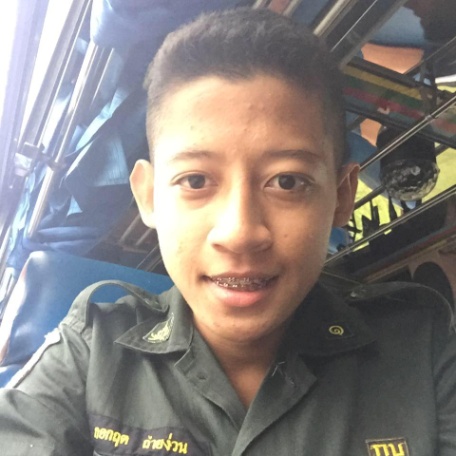                 นายกอกฤต ถ่ายง่วน               นักเรียนชั้นมัธยมศึกษาปีที่ 4/5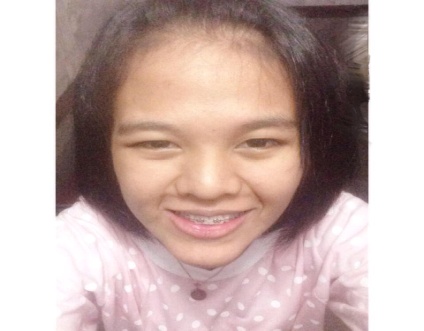 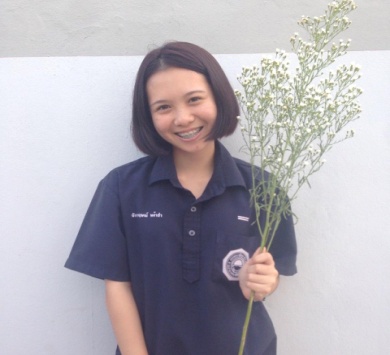 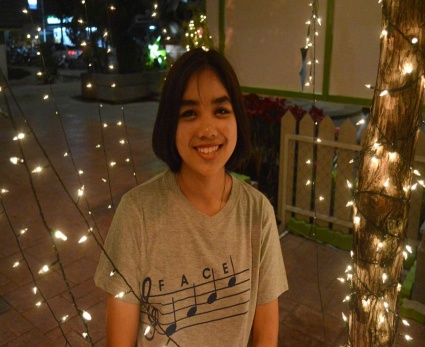 โรงเรียนอำมาตย์พานิชนุกูล จังหวัดกระบี่สำนักงานเขตพื้นที่การศึกษามัธยมศึกษา เขต 13สำนักงานคณะกรรมการการศึกษาขั้นพื้นฐาน กระทรวงศึกษาธิการ